MakarowExperience:Documents and further information:-Position applied for: Motorman 2nd classDate of birth: 08.08.1992 (age: 25)Citizenship: UkraineResidence permit in Ukraine: NoCountry of residence: UkraineCity of residence: IzmailPermanent address: kirova st. f.5Contact Tel. No: +38 (048) 417-24-98 / +38 (093) 986-23-95E-Mail: payste63@gmail.comU.S. visa: NoE.U. visa: NoUkrainian biometric international passport: Not specifiedDate available from: 17.01.2014English knowledge: ModerateMinimum salary: 600 $ per monthPositionFrom / ToVessel nameVessel typeDWTMEBHPFlagShipownerCrewingEngine Cadet00.00.0000-00.00.0000moskovsky 8Tug Boat150 t6 chnsp18/22-ukrIzmail Trade portIzmail Trade port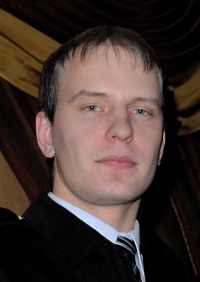 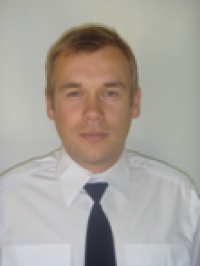 